JANUARY QOV BLOCK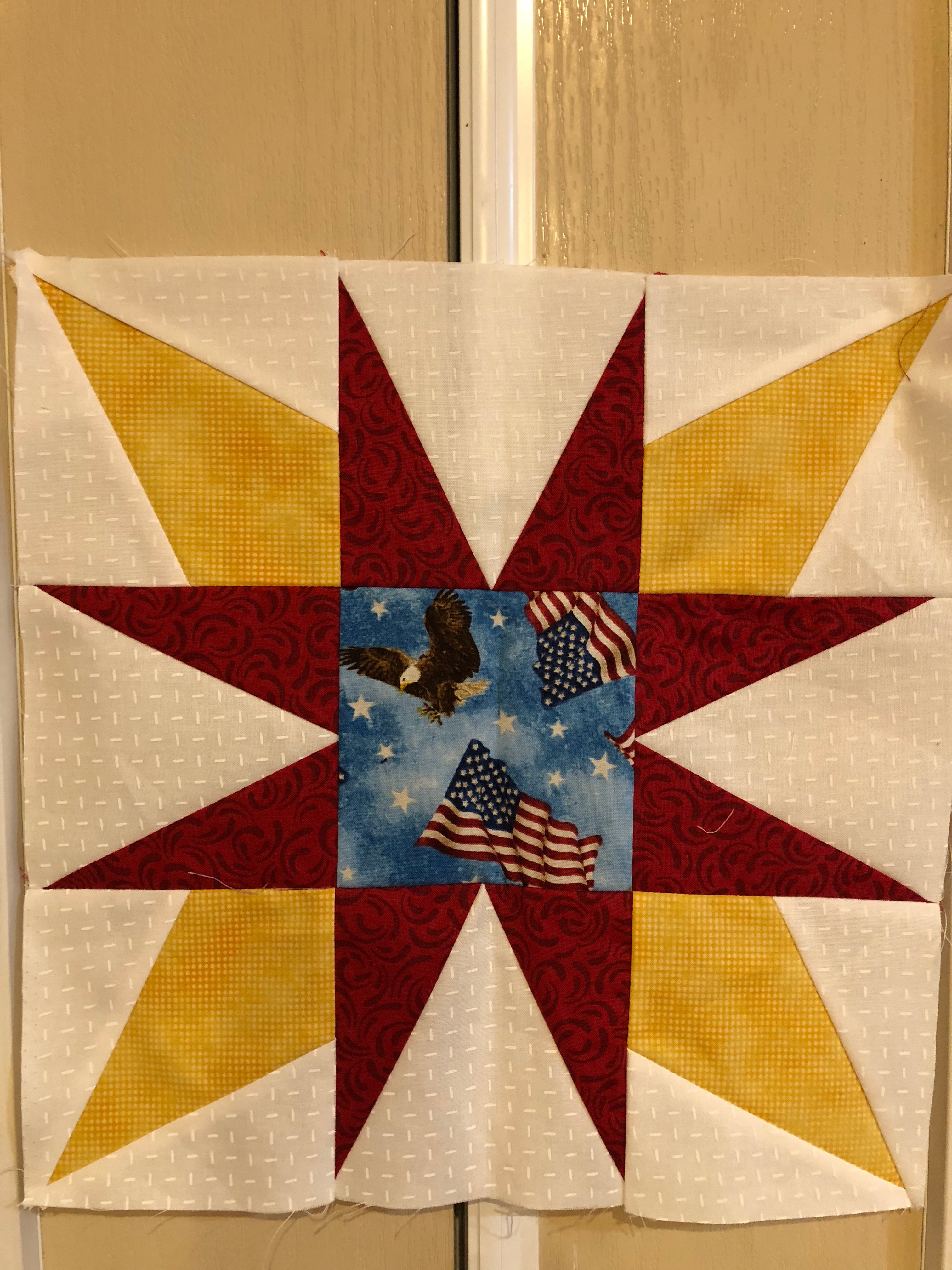 FEBRUARY QOV BLOCK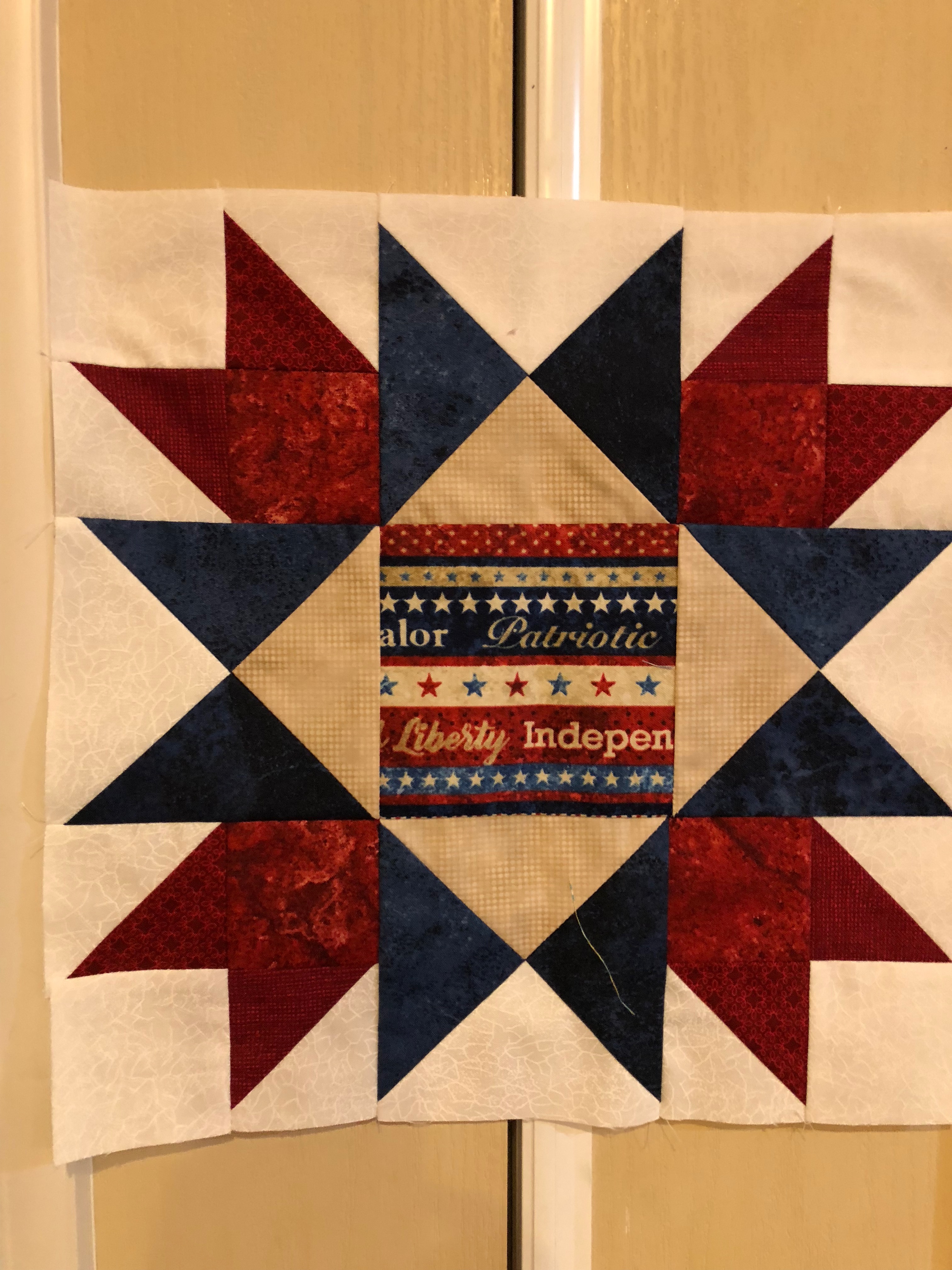 MARCH QOV BLOCK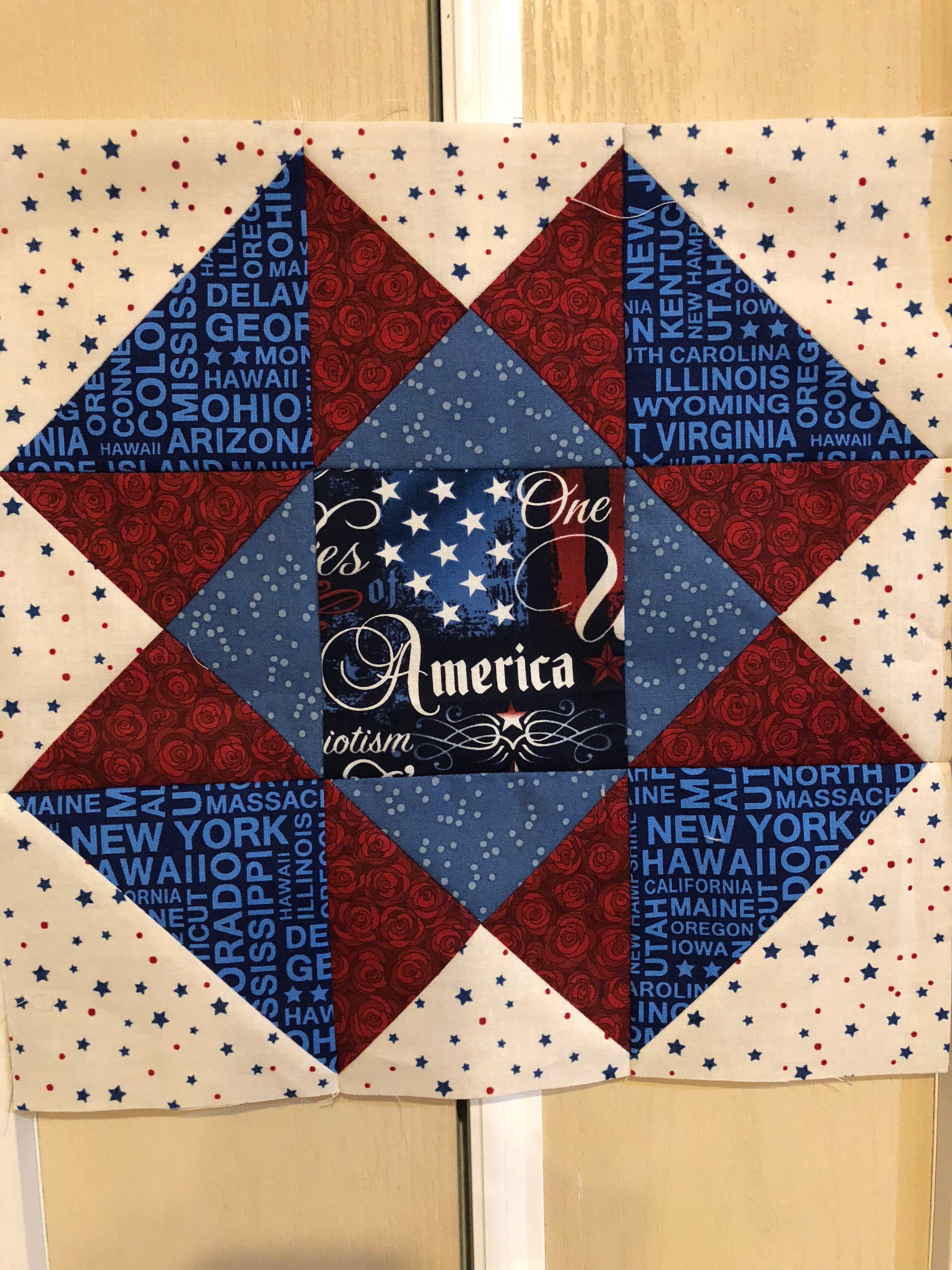 APRIL QOV BLOCK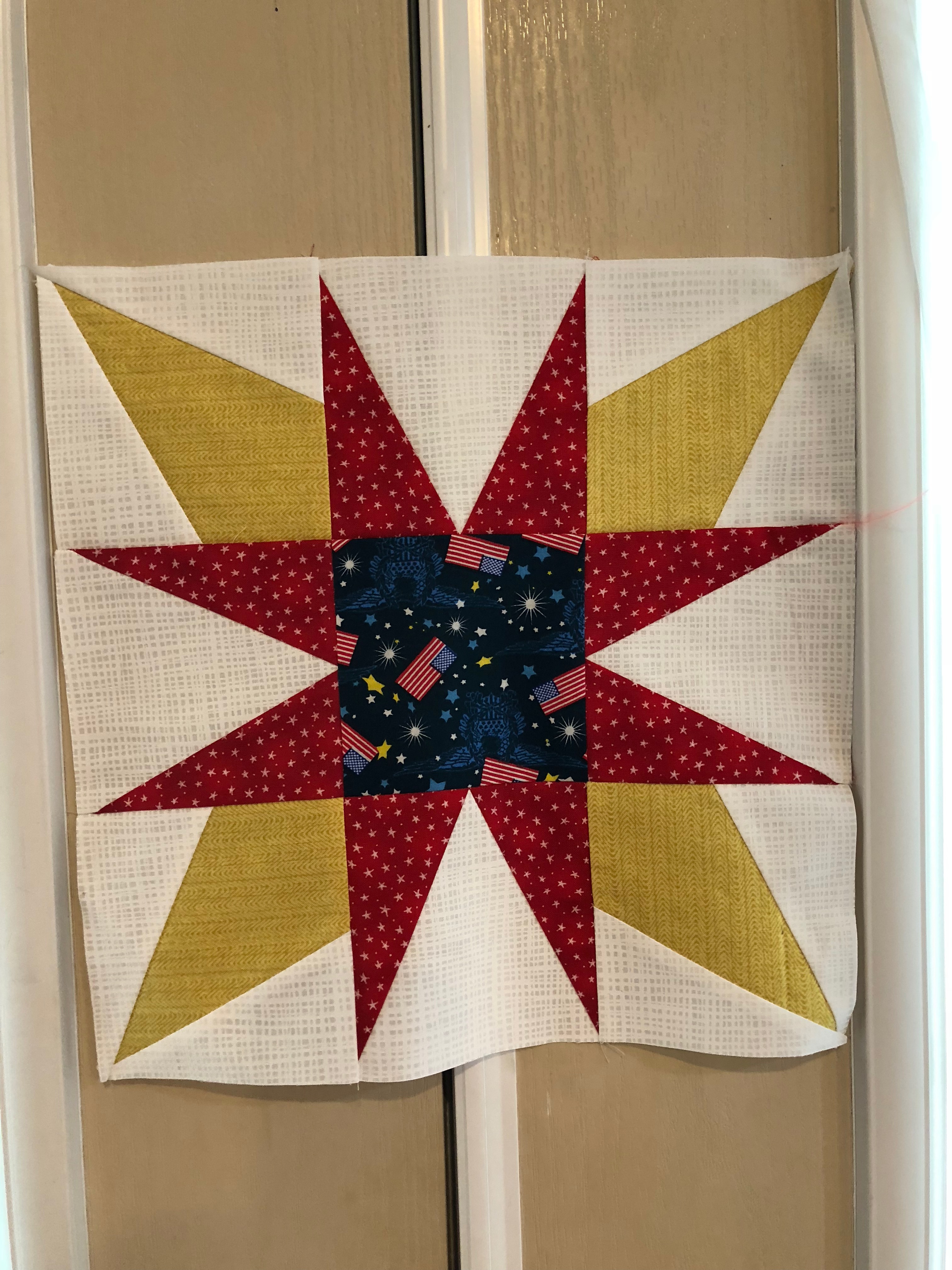 MAY QOV BLOCKS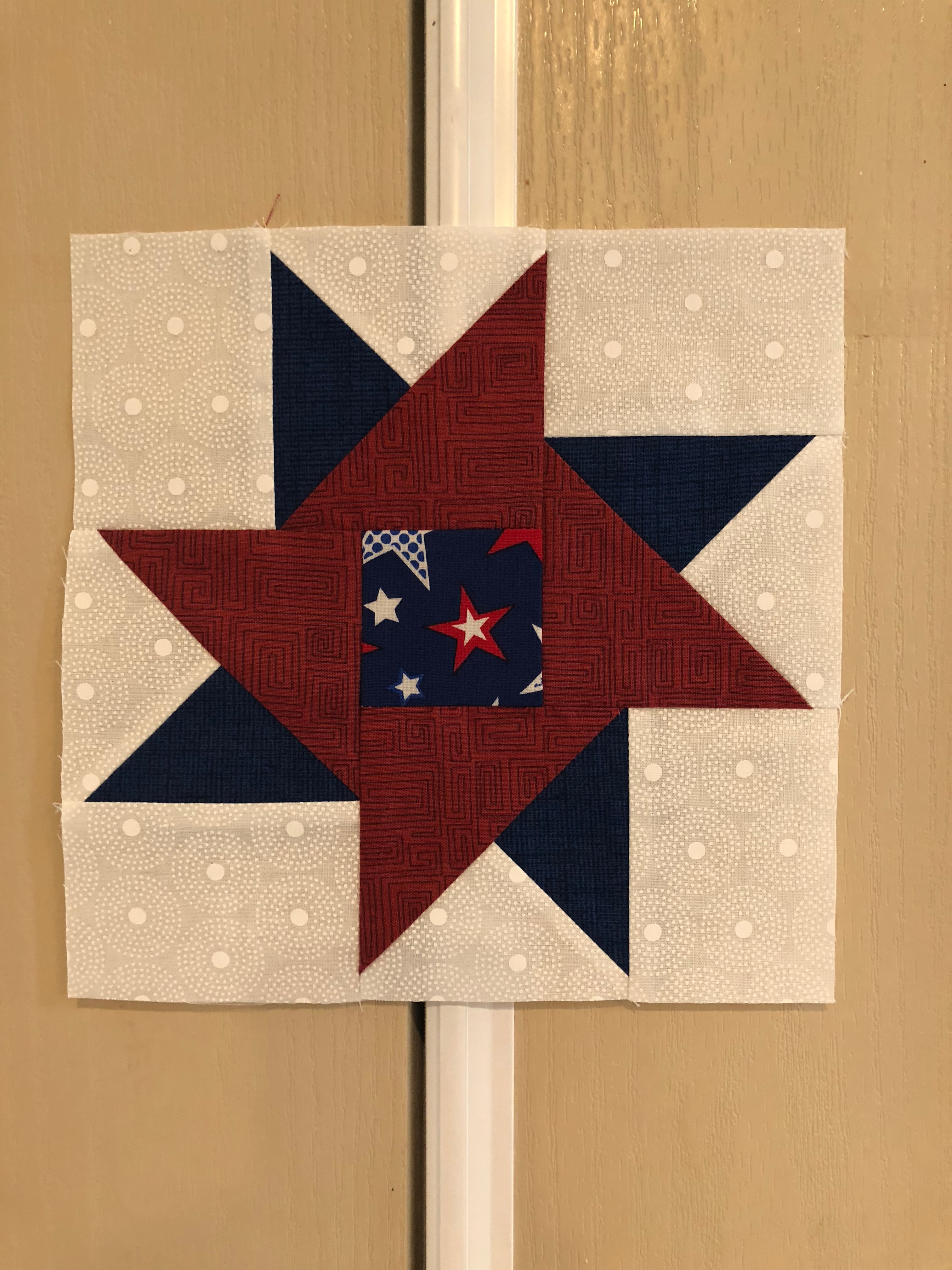 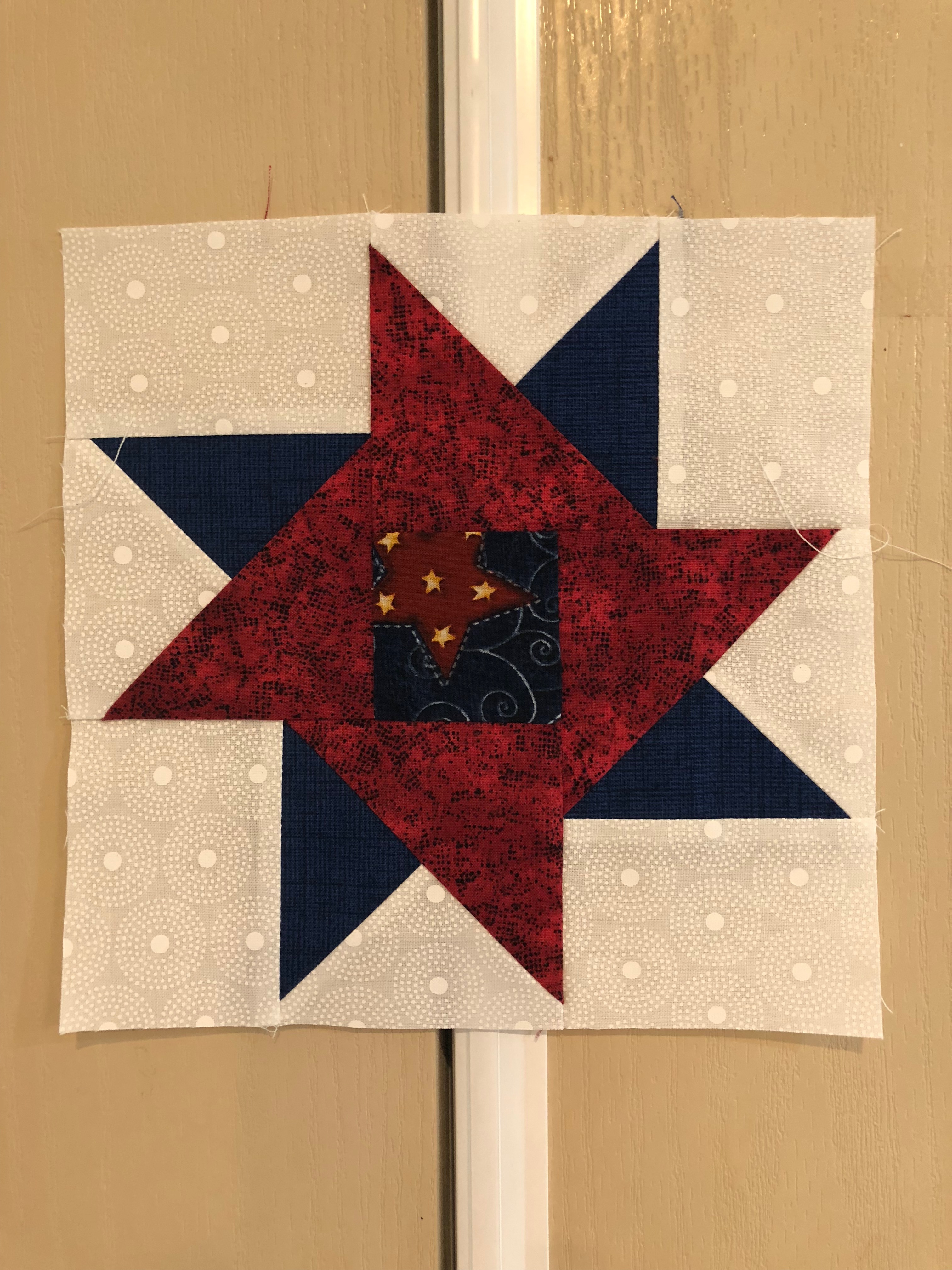 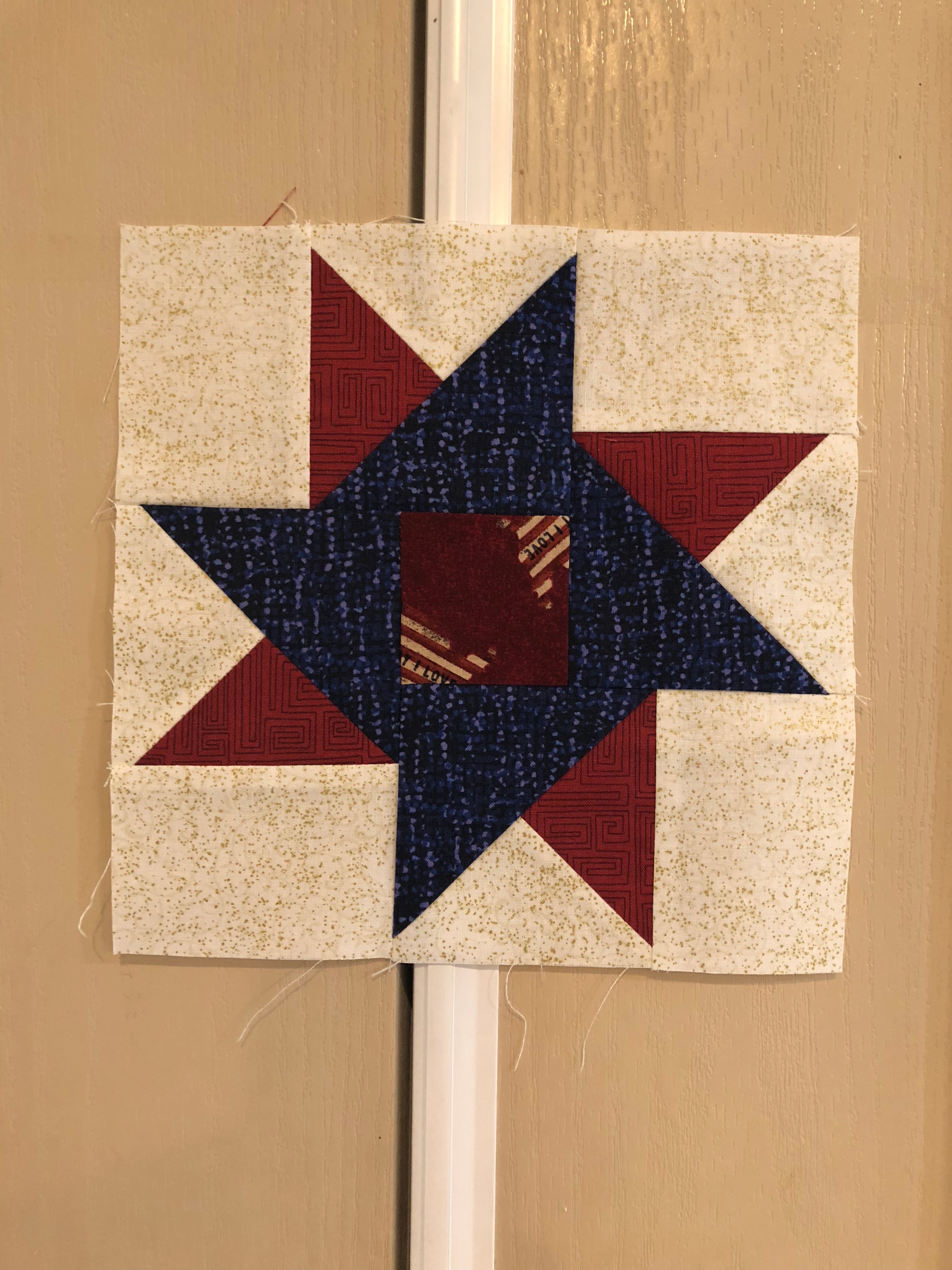 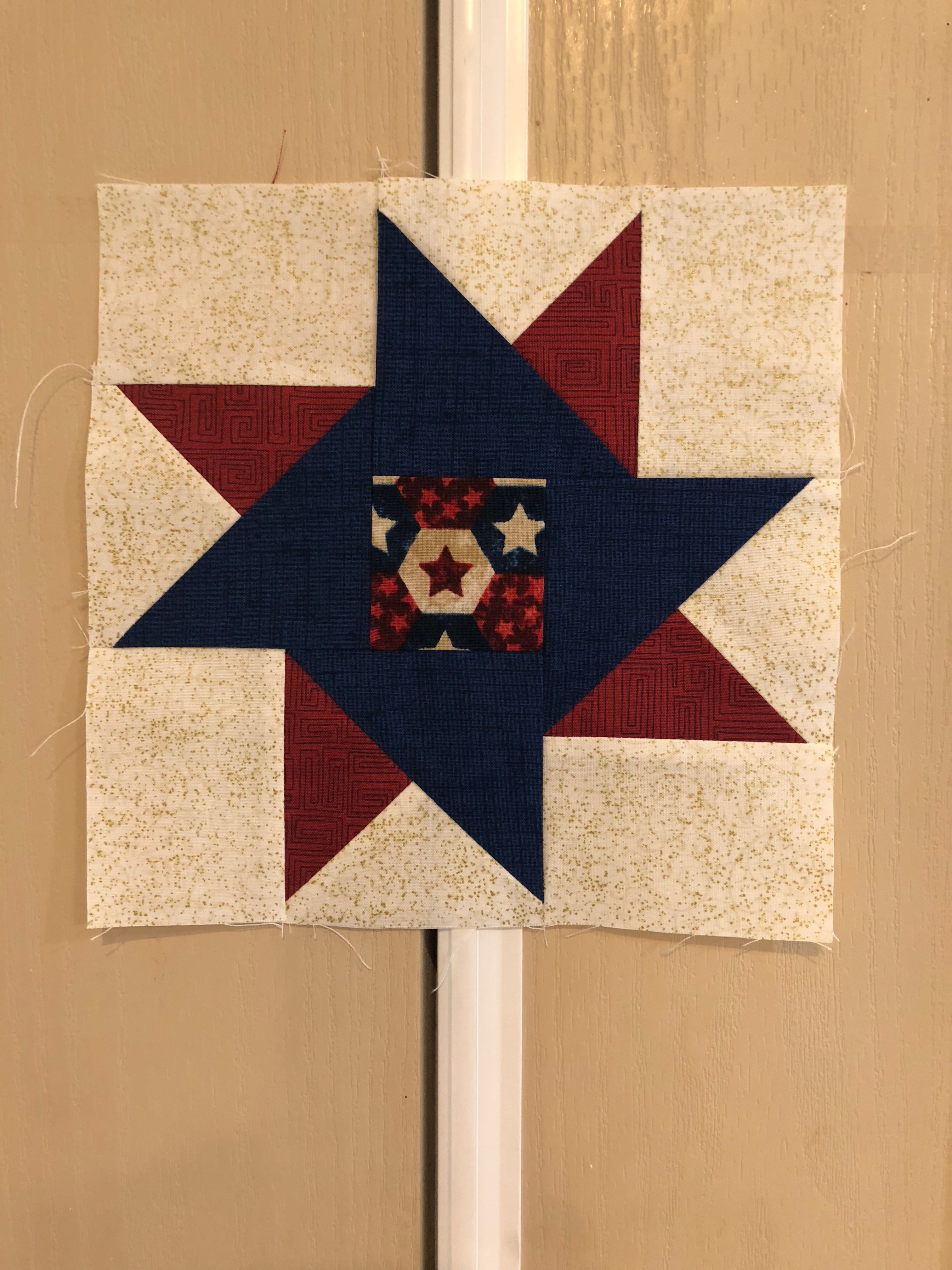 